De la Cámara de Senadores, con el que remite el calendario de sesiones para el segundo periodo ordinario del tercer año de la LXI Legislatura éxico, DF, a 1 de febrero de 2012. Secretarios de la Cámara de Diputados Presentes Para conocimiento de la honorable Cámara de Diputados, me permito enviarle el calendario de sesiones para el segundo periodo ordinario del tercer año de ejercicio de la LXI Legislatura.Atentamente Senador Ricardo Francisco García Cervantes (rúbrica)Vicepresidente 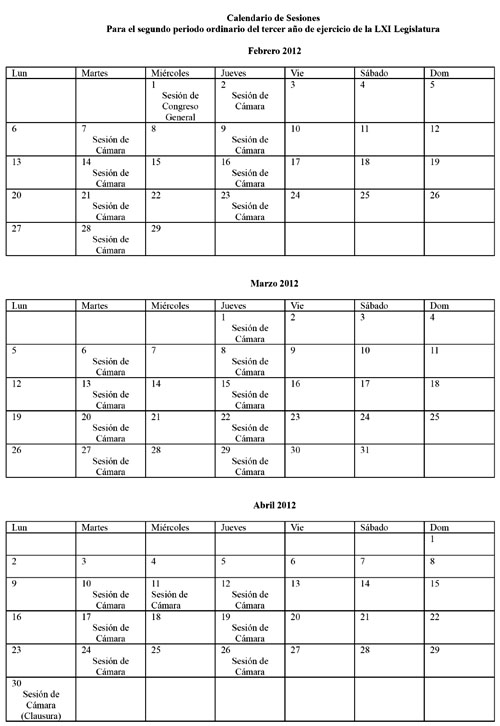 